HADDAM KILLINGWORTHINDOORTRACK & FIELDRECORD BOOK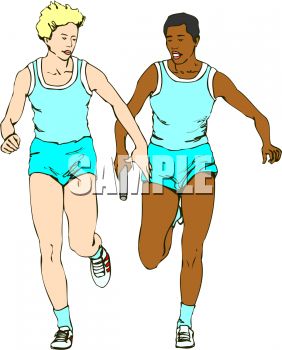 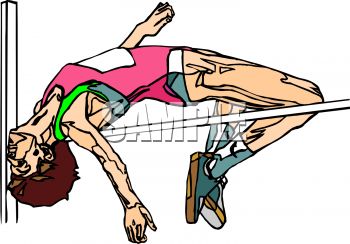 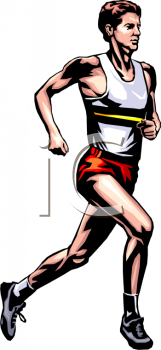 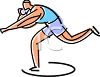 2019-2020HK INDOOR TRACK AND FIELD GIRLS TEAM RECORD 1982-2019HADDAM KILLINGWORTH GIRLS INDOOR TRACK & FIELD RECORDS 12/5/2019EVENT	LAST	FIRST	GRD     RESULT	       MEET	 DATE800 3200R	MARY	COLETTI	12	9:56.33	STATE OPEN  @ H.HSE	2016800 3200R	KELSEY	D'AMICO	10 	9:56.33	STATE OPEN  @ H.HSE	2016	800 3200R	LEXIE	BOUTHLIER  	10 	9:56.33	STATE OPEN  @ H.HSE	2016800 3200R	MADDIE	BRANDON	12	9:56.33	STATE OPEN  @ H.HSE	201655M HURD.	DANAHER	ADDY	12	0:8.93	“S” CHAMP   @ YALE	199855M DASH	BROOKES	TALIA	12	0:7.3 HT	S-L CHP @WESLEYAN	199155M DASH	PFROMMER	LEAH	11	7.44 FAT	S-L CHAMP  @ H.HSE	20141000M RUN	FUNARO	DANIELLE	11	3:02.11	STATE OPEN@ H.HSE    2004600M RUN	DONADIO	HANNAH	12	1:42,14	STATE OPEN@ H.HSE    2008500M RUN	BROOKES	TALIA	11	1:19.41	STATE OPEN @YALE	19931600M RUN	MADDIE	BRANDON	12	5:15.08	STATE OPEN @HHSE	2015400 SPMR	SCANLON	MEGHAN	10	60.4/4:20.66	"S" CHAMP@ HHSE 	2004	200 SPMR	DEIMEL	KATELYN	10	28.6/4:20.66	"S" CHAMP@ HHSE 	2004200 SPMR	STANNARD	KIMBER	10	27.8/4:20.66	"S" CHAMP@ HHSE 	2004800 SPMR	FUNARO	DANIELLE	11	2:23.3/4:20.66	"S" CHAMP@ H.HSE 	2004800M RUN	ENGLISH	KATE	11	2:25.4	WILTON INVT.	1982300M RUN	SCANLON	MEGHAN	10	0.42.28	"S" CHAMP@ HHSE 	20043200M RUN	MADDIE 	BRANDON	12	11:20.47	STATE OPEN @HHSE	2016400 1600R	STANNARD	KIMBER	10	65.6/4:14.09	"S" CHAMP@ HHSE 	2004400 1600R	ALLEGRA	TARYN	12	64.6/4:14.09	"S" CHAMP@ HHSE 	2004400 1600R	FUNARO	DANIELLE	11	62.8/4:14.09	"S" CHAMP@ HHSE 	2004400 1600R	SCANLON	MEGHAN	10	60.5/4:14.09	"S" CHAMP@ HHSE 	2004200 800R	STURGES	MISSY	10	28.3/150..6	N. ENGLANDS @ B.U	1992200 800R	FUREY	LANGER	11	28.0/150..6	N. ENGLANDS @ B.U	1992200 800R	LANGER	TRICIA	10	27.9/150..6	N. ENGLANDS @ B.U	1992200 800R	BROOKES	TALIA	10	26.5/150..6	N. ENGLANDS @ B.U	1992220 880Y.R	THOMSON	ALISON	11	151.02	N.E.CHAMP@ HARVD.	1992220 880Y.R	COLES	SAMANTHA	10	151.02	N.E.CHAMP@ HARVD.	1992220 880Y.R	LANGER	TRICIA	12	151.02	N.E.CHAMP@ HARVD.	1992220 880Y.R	BROOKES	TALIA	12	151.02	N.E.CHAMP@ HARVD.	1992LONG JUMP	PFROMMER	LEAH	12	18'00"	STATE OPEN @ HHSE 2014HIGH JUMP	McLANE	JENNIFER	11	5'2"	H.K.	1991HIGH JUMP	JUDD,	LISA	11	5’2”	HK	2002SHOT PUT	SYKES	BARBARA	12	35'3"	H.K. INVT.	1990POLE VAULT	ADRIENNE	SCHULTZ	10	 9'0"	"S" CHAMP @ HHSE	2016DMR 1200	DANIELLE	FUNARO	11	3:57.5/13:17.95	YALE INVT @ YALE	2004DMR 400	MEGHAN	SCANLON	10	65.1 /13:17.95	YALE INVT @ YALE	2004DMR 800	MAYGAN	SALZANO	10	2:35.1/13:17.95	YALE INVT @ YALE	2004DMR 1600	LAUREN	PADULA	12	5:39.3/13:17.95	YALE INVT @ YALE	2004HADDAM KILLINGWORTHBOYS INDOOR TRACK & FIELD RECORDS 12/5/2019EVENT	LAST	FIRST	GRD     RESULT	       MEET	 DATE800 3200R	MacNEELY	RYAN	11	2:02.7/8:21.59	STATE OPEN@HHSE	2004800 3200R	CORBETT	JAKE	10	2:07.7/8:21.59	STATE OPEN@HHSE	2004800 3200R	HOLLAND	ALEX	12	2:08.7/8:21.59	STATE OPEN@HHSE	2004800 3200R	PALUMBO	B.J.	12	2:02.0/8:21.59	STATE OPEN@HHSE	200455M HUR.	DENNIS	SEAN	12	7.5	E/W TRI. @ WEAVER	199155M HUR.	MAKER	JEFF	12`	7.85FAT	STATE OPEN@ YALE	199955M DASH	PEPLAU	WALT	12	6.4	H.K.	198155M DASH	FINK	JAMIE	12	6.4	S-L CHAMP @ YALAE	198155M DASH	LESLIE	DAN	12	6.4	H.K.	20001000M RUN	WHEATON	NEIL	12	2:36.71	"E/W CHAMP @ SCSU	1985600	BEN	RAKOWSKI	12	1:24.49	S-L CHAMP @H.HSE	2016500	LECHNER	TONY	12	1:08.9	"M" CHAMP @ SCSU	19881500	WHEATON	NEIL	12	4:08.3	STATE OPEN @ SCSU	19881600	CAMERON 	GARRELTS	12	4:22.61	STATE OPEN @ HHSE	2016400 SPMR	FINK	STEVE	11	54.2/3:43.75	STATE OPEN @ YALE	1992200 SPMR	COPPOLA	MIKE	12	24.0/3:43.75	STATE OPEN @ YALE	1992200 SPMR	EDMUNDSON	JEREMY	12	25.1/3:43.75	STATE OPEN @ YALE	1992800 SPMR	CARROLL	ED	12	1:59.9/3:43.75	STATE OPEN @ YALE	1992800M RUN	CORBETT	JAKE	12	2:00.02	NATIONALS @ NYC	2006300MRUN	DUVAL	NICK	11	35.78	STATE OPEN@H.HSE	20113000M RUN	WHEATON	NEIL	12	9:18.19	"E/W CHAMP @ SCSU	19853200M RUN	CAMERON	GARRELTS	11	9:36.59	STATE OPEN @ HH     	2015400 1600R	TICINO	CHRISTIAN	12	53.1/3:34.59	S STATES    @ HHSE	2014400 1600R	O'DONNELL	LOGAN	12	54.7/3:34.59	S STATES    @ HHSE	2014400 1600R	AFRAGOLA	NICK	12	53.8/3:34.59	S STATES    @ HHSE	2014400 1600R	KOVACH	ETHAN	12	52.7/3:34.59	S STATES    @ HHSE	2014	200 800R	WATSON	CANUTE	11	23.2/1:32.55	S STATES    @ HHSE	2014	200 800R	AFRAGOLA	NICK	12	23.1/1:32.55	S STATES    @ HHSE	2014200 800R	TICINO	CHRIS	12	24.0/1:32.55	S STATES    @ HHSE	2014200 800R	KOVACH	ETHAN	12	24.0/1:32.55	S STATES    @ HHSE  2014LONG JUMP	ARMSTRONG	DARON	12	22'7.25"	STATE OPEN @ SCSI	1985HIGH JUMP	SODERGREN	CHRIS	12	6'7"	H.K.	1988SHOT PUT	BARROWS	CLIFF	12	48'10"	"S" CHAMP @ YALE	1980POLE VAULT	FINK	PETER	12	15’00”	STATE OPEN @YALE	1998DMR 1200 	WALSH	BRENDAN	12	3:19.9/11:00.90	YALE INVT @ YALE	2012DMR 400 	DUVAL	NICK	12	51.9/11:00.90	YALE INVT @ YALE	2012DMR 800 	SODERGREN 	DREW	12	2:08.2/11:00.90	YALE INVT @ YALE	2012DMR 1600 	   BRANDON	      PETER.	      11	   4:41.1/11:00.90	    YALE INVT @ YALE         2012HK INDOOR TRACK& FIELDGIRLS ALL STATE RECOGINITION1990-20191990- Erin Leahy (4x800)					2010- Marina Annino (Long Jump)	Kate Broberg (4x800)				2014- Leah Pfrommer Long Jump          Kristina Dupuis (4x800)          Amy Aeschliman (4x800)          Barbara Sykes (Shot Put)1991- Stephanie Furey (4x400)         Courtney Usakawicz (4x400)         Kelley Lehet (4x400)         Sue Norton (4x400)         Jen McLane (High Jump)         Erin Leahy (3200) 1992- Jen Santangelo (Shot Put)         Sue Norton (300)         Amy Phillips (1600)1993- Amy Phillips (1600)          Jen Santangelo (Shot Put)         Tricia Langer (4x200)         Stephanie Furey (4x200)         Missy Sturgess (4x200)         Talia Brookes (4x200)1994- Talia Brookes (500)1995- Allison Thomson (Long Jump, 4x200)          Sam Coles (4x200)          Tricia Langer (4x200)          Talia Brookes (4x200)1997- Sarah Dworak (Long Jump)1998- Addy Danaher (55 Hurdles)1999- Becky Monroe (Shot Put)2000- Becky Monroe (Shot Put)2004- Meghan Scanlon (SMR)          Katelyn Deimel (SMR)          Kimber Stannard (SMR)          Danielle Funaro (SMR, 1000)2008- Gaby Haynosch (4x800)          Hannah Donadio (4x800)          Amy Chamberlain (4x800)          Jess Moore (4x800)HK INDOOR TRACK& FIELDBOYS ALL STATE RECOGINITION1979-20191979- Cliff Barrows (Shot Put)					2013-John Schuster (SMR)1980- Dean Shefcyk (500)						        Canute Watson (SMR)1981- Eric Sodergren (4x200)					        Ethan Kovach (SMR         Kurt Schemmerling (4x200)				        Luke Gersz (SMR)         Chris Boyd (4x200)						2014- Canute Watson (4x200)         Mark Peterson (4x200, 800)					Nick Afragola (4x200)		 1982- Eric Sodergren (1000)						Christian Ticino (4x200)	          Kevin Wagner (Pole Vault)					Ethan Kovach (4x200)1984- Daron Armstrong (Long Jump, Pole Vault)		2015-Cameron Garrelts (3200)		         Eric Hines (Pole Vault)							1987- Steve Moran (Long Jump)					2016-Cameron Garrelts (1600/3200)          Chris Sodergren (High Jump)					Andrew Meredith (4x800)1988- Chris Sodergren (High Jump, Pole Vault)			Jonah Spector       (4x800)1989- David Rosa (55 Hurdles, Long Jump)				Michael Callis       (4x800)1991- Matt Lowell (4x400)							Ben Rakowski      (4x800)         Thad McKenney (4x400)         Chris Pace (4x400)						2018-Andrew Meredith  (3200)         Jeremy Edmundson (4x400)				         Sean Dennis (55 Hurdles, Long Jump)1992- Steve Fink (SMR)          Mike Coppola (SMR)          Jeremy Edmundson (SMR)          Ed Carroll (SMR)1996- Peter Fink (Pole Vault)1997- Peter Fink (Pole Vault, Long Jump)1998- Peter Fink (Pole Vault, Long Jump)          Jeff Maker (55 Hurdles)1999- Jeff Maker (55 Hurdles)2001- Mike Kelly (4x400)          John Rider (4x400)         Evan Gross (4x400)         Jamie Addorisio (4x400)2004- Ryan MacNeely (4x800)          Jake Corbett (4x800)         Alex Holland (4x800)         B.J. Palumbo (4x800)YEARYEARSHORELINES STATESOPENOPEN1982198211983198311984198411985198521986198611987198711988198811989198915121219901990142929199119913109919921992122323199319931229291994199415151519951995262727199619962619971997293434199819981338381999199941235352000200029373720012001314200220023232003200327200420041399200520053920062006115200720072920082008342009200951320102010672011201111NS201220125212013201339343420142014159920152015312NS NS 2016201634333320172017412201620163433332017201741220182018510NSNS2019201932620202020HK INDOOR TRACK & FIELD     BOYS TEAM RECORD      1979-2019HK INDOOR TRACK & FIELD     BOYS TEAM RECORD      1979-2019HK INDOOR TRACK & FIELD     BOYS TEAM RECORD      1979-2019HK INDOOR TRACK & FIELD     BOYS TEAM RECORD      1979-2019YEARYEARSHORELINESHORELINESHORELINES -M STATESS -M STATESS -M STATESOPENOPENOPENOPEN1979197913-S13-S13-S198019803-S3-S3-S198119812-S2-S2-S1982198222219831983111198419841112-S2-S2-S198519851112-S2-S2-S2222198619861118-M8-M8-M198719871113-M3-M3-M12121212198819881113-M3-M3-M8888198919891115-M5-M5-M1990199011111-M11-M11-M199119911114-M4-M4-M6666199219921115-S5-S5-S212121211993199322218-S18-S18-S199419942229-S9-S9-S373737371995199522218-S18-S18-S414141411996199622210-S10-S10-S161616161997199722212-S12-S12-S12121212199819981113-S3-S3-S121212121999199911117-S17-S17-S151515152000200022218-S18-S18-S2001200133320-S20-S20-S200220026662003200377725-S25-S25-S200420043337-S7-S7-S200520054449-S9-S9-S46464646200620066667-S7-S7-S2007200722213-S13-S13-S2008200822212-S12-S12-S2009200944417-S17-S17-S201020104448-S8-S8-S2011201177713-S13-S13-S21212121201220121118-S8-S8-S313131312013201355511-S11-S11-SNSNSNSNS201520153335-S5-S5-S201620162222-S2-S2-S2017201722222-S22-S22-S201820183335-S5-S5-SNSNSNSNS201920191118-S8-S8-S20202020